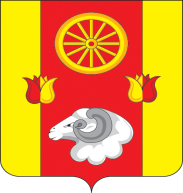 Администрация Подгорненского сельского поселенияПОСТАНОВЛЕНИЕ03.04.2024                                                      № 36                                                        с.ПодгорноеО создании муниципального маневренного жилищного фонда муниципального образования«Подгорненское сельское поселение» В соответствии с частью 7 статьи 5, пунктом 4 статьи 14 Жилищного кодекса Российской Федерации, пунктом 3 части 1 статьи14 Федерального закона от 06.10.2003 № 131-ФЗ «Об общих принципах организации местного самоуправления в Российской Федерации», решением Собрания депутатов Подгорненского сельского поселения «О порядке формирования и использования муниципального маневренного жилищного фонда муниципального образования «Подгорненское сельское поселение», руководствуясь Уставом муниципального образования «Подгорненское сельское поселение», Администрация Подгорненского сельского поселенияПОСТАНОВЛЯЮ:1.Создать муниципальный маневренный жилищный фонд муниципального образования «Подгорненское сельское поселение» (далее – маневренный жилищный фонд).2.Утвердить форму заявления о предоставлении жилого помещения маневренного жилищного фонда согласно приложению к настоящему постановлению.3.Включить в маневренный жилищный фонд следующее жилое помещение:1)Квартира, адрес: Россия, Ростовская область, Ремонтненский район, село Подгорное, ул.Советская, дом №17, кв.1, площадь: общая 25.8 кв.м.3.Настоящее постановление вступает в силу со дня его официального опубликования.4.Администрации Подгорненского сельского поселения обеспечивает официальное опубликование настоящего постановления и размещает его на официальном сайте Администрации Подгорненского сельского поселения в информационно-телекоммуникационной сети «Интернет».5. Контроль за исполнением постановления оставляю за собой.Глава Администрации Подгорненскогосельского поселения	Л.В. Горбатенко.Приложениек постановлению Администрации Подгорненского сельского поселения от 03.04.2024 № 36Главе Администрации Подгорненского сельского поселения Ростовской области________________________________________(Ф.И.О.)Заявлениео предоставлении жилого помещения маневренного жилищного фонда муниципального образования «Подгорненское сельское поселение»В связи с ____________________________________________________________,(указать причины отсутствия жилого помещения из предусмотренных статьей 95 Жилищного кодекса Российской Федерации)прошу Вас предоставить жилое помещение маневренного жилищного фонда муниципального образования «Подгорненское сельское поселение» мне - гражданину Российской Федерации _____________________________________________________,(фамилия, имя, отчество (последнее – при наличии)дата рождения ________________ года, паспорт серии _____ № __________, выданный(указать дату рождения, номер и серию паспорта)______________________________________________ «____» __________ _____ года,(указать орган, выдавший паспорт, и дату его выдачи)зарегистрирован(а) по адресу: _______________________________________________,(указать адрес регистрации по месту жительства)проживаю по адресу: _______________________________________________________,(указать адрес фактического проживания)и членам моей семьи – гражданам Российской Федерации.Состав семьи _______ человек(а):супруг(а) ___________________________________________________________,(фамилия, имя, отчество (последнее – при наличии)дата рождения ________________ года, паспорт серии _____ № __________, выданный(указать дату рождения, номер и серию паспорта)______________________________________________ «____» __________ _____ года,(указать орган, выдавший паспорт, и дату его выдачи)зарегистрирован(а) по адресу: _______________________________________________,(указать адрес регистрации по месту жительства)проживает по адресу: _______________________________________________________,(указать адрес фактического проживания)дети:1) ___________________________________________________________,(фамилия, имя, отчество (последнее – при наличии)дата рождения ______ года, паспорт (свидетельство о рождении) серии ___ № _______,(указать дату рождения, номер и серию паспорта)выданный(ое) __________________________________ «____» __________ _____ года,(указать орган, выдавший паспорт (свидетельство о рождении), и дату его выдачи)зарегистрирован(а) по адресу: _______________________________________________,(указать адрес регистрации по месту жительства)проживает по адресу: _______________________________________________________,(указать адрес фактического проживания)2) __________________________________________________________________,(фамилия, имя, отчество (последнее – при наличии)дата рождения ______ года, паспорт (свидетельство о рождении) серии ___ № _______,(указать дату рождения, номер и серию паспорта)выданный(ое) __________________________________ «____» __________ _____ года,(указать орган, выдавший паспорт (свидетельство о рождении), и дату его выдачи)зарегистрирован(а) по адресу: _______________________________________________,(указать адрес регистрации по месту жительства)проживает по адресу: _______________________________________________________,(указать адрес фактического проживания)3) __________________________________________________________________,(фамилия, имя, отчество (последнее – при наличии)дата рождения ______ года, паспорт (свидетельство о рождении) серии ___ № _______,(указать дату рождения, номер и серию паспорта)выданный(ое) __________________________________ «____» __________ _____ года,(указать орган, выдавший паспорт (свидетельство о рождении), и дату его выдачи)зарегистрирован(а) по адресу: _______________________________________________,(указать адрес регистрации по месту жительства)проживает по адресу: _______________________________________________________.(указать адрес фактического проживания)Кроме того, в состав моей семь также включены граждане Российской Федерации:______________________________________________________________,(фамилия, имя, отчество (последнее – при наличии)дата рождения ________ года, _______________________________________________(родственный статус, основание признания членом семьи)паспорт (свидетельство о рождении) серии ____ № _________, выданный(ое)(указать дату рождения, номер и серию паспорта)______________________________________________ «____» __________ _____ года,(указать орган, выдавший паспорт (свидетельство о рождении), и дату его выдачи)зарегистрирован(а) по адресу: _______________________________________________,(указать адрес регистрации по месту жительства)проживает по адресу: _______________________________________________________.(указать адрес фактического проживания)В настоящее время я и члены моей семьи жилым помещением в _______________________ Подгорненского сельского поселения не обеспечены.(указать наименование соответствующего населенного пункта)Даю согласие на получение Администрацией Подгорненского сельского поселения необходимых данныхдля предоставления мне и членам моей семьи жилого помещенияманевренного жилищного фонда муниципального образования «Подгорненское сельское поселение» от соответствующих федеральных, областных органов государственной власти и органов местного самоуправления, предприятий, учреждений и организаций всех форм собственности.Даю согласие в соответствии со статьей 9 Федерального закона от 27.07.2006 N 152-ФЗ «О персональных данных» на автоматизированную, а также без использования средств автоматизации обработку моих персональных данных, а именно на совершение действий, предусмотренных пунктом 3статьи 3указанного Федерального закона, со сведениями, представленным и мной в орган местного самоуправления. Настоящеесогласие дается на период до истечения сроков хранения соответствующей информации или документов, содержащих указанную информацию, определяемых в соответствии с законодательством Российской Федерации.Документы, прилагаемые к заявлению:1) _____________________________________________________________________________,2) _____________________________________________________________________________,3) _____________________________________________________________________________,4) _____________________________________________________________________________,5) _____________________________________________________________________________.Результат рассмотрения настоящего заявления прошу:_____выдатьмне в виде бумажного документа лично в Администрации Подгорненского сельского поселения. О дате и времени получения такого результата прошу уведомить меня по номеру контактного телефона: ________________________;_____ направитьмне в виде бумажного документа посредством почтового отправления по следующему адресу: _____________________________________________________.(нужное отметить)Дата «____» ___________20__ г.Совершеннолетние члены семьи с настоящим заявлением согласны:1) _________________________________________________________________;(фамилия, имя, отчество (последнее – при наличии), подпись)2) _________________________________________________________________;(фамилия, имя, отчество (последнее – при наличии), подпись)3) _________________________________________________________________;(фамилия, имя, отчество (последнее – при наличии), подпись)4) __________________________________________________________________;(фамилия, имя, отчество (последнее – при наличии), подпись)5) __________________________________________________________________.(фамилия, имя, отчество (последнее – при наличии), подпись)